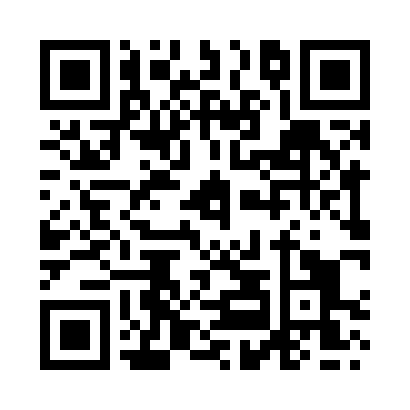 Ramadan times for Alyth, Angus, UKMon 11 Mar 2024 - Wed 10 Apr 2024High Latitude Method: Angle Based RulePrayer Calculation Method: Islamic Society of North AmericaAsar Calculation Method: HanafiPrayer times provided by https://www.salahtimes.comDateDayFajrSuhurSunriseDhuhrAsrIftarMaghribIsha11Mon4:544:546:3812:234:066:096:097:5312Tue4:514:516:3512:224:086:116:117:5513Wed4:484:486:3312:224:106:136:137:5714Thu4:454:456:3012:224:126:156:158:0015Fri4:434:436:2712:224:136:176:178:0216Sat4:404:406:2512:214:156:196:198:0417Sun4:374:376:2212:214:176:216:218:0718Mon4:344:346:1912:214:186:236:238:0919Tue4:314:316:1712:204:206:266:268:1220Wed4:284:286:1412:204:226:286:288:1421Thu4:254:256:1112:204:236:306:308:1722Fri4:224:226:0812:204:256:326:328:1923Sat4:194:196:0612:194:276:346:348:2124Sun4:164:166:0312:194:286:366:368:2425Mon4:124:126:0012:194:306:386:388:2726Tue4:094:095:5812:184:326:406:408:2927Wed4:064:065:5512:184:336:426:428:3228Thu4:034:035:5212:184:356:446:448:3429Fri4:004:005:5012:174:366:476:478:3730Sat3:563:565:4712:174:386:496:498:4031Sun4:534:536:441:175:407:517:519:421Mon4:504:506:421:175:417:537:539:452Tue4:474:476:391:165:437:557:559:483Wed4:434:436:361:165:447:577:579:504Thu4:404:406:341:165:467:597:599:535Fri4:364:366:311:155:478:018:019:566Sat4:334:336:281:155:498:038:039:597Sun4:304:306:261:155:508:058:0510:028Mon4:264:266:231:155:528:078:0710:059Tue4:234:236:201:145:538:108:1010:0810Wed4:194:196:181:145:558:128:1210:11